Historia , Geografía y C. Sociales  7° Básico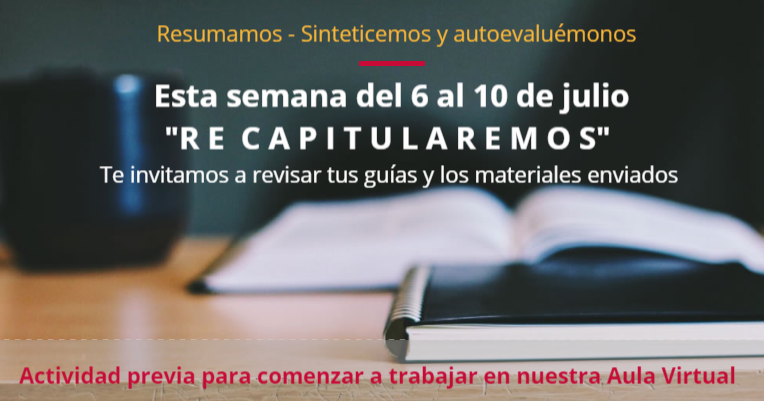 Recomendaciones para la  semana 6 al 10 de JulioActividad: Reflexiona sobre los contenidos que hemos estado trabajando durante este tiempo; considerando la evolución humana desde el hombre Primitivo hasta el hombre creador de las Antiguas Civilizaciones. Señala: ¿Cuáles fueron, según lo estudiado hasta el momento, los factores que incidieron en el asentamiento de las Sociedades Humanas?  Explica cada uno de ellos.En caso que necesites más información, Ayúdate con tu libro de Estudiante y con tus Guías anteriores. Contacto de los Docentes del Departamento de Historia, Geografía y C. Sociales:Identifica tu Curso, Asignatura  y el Profesor o la Profesora a quien enviarle tu guía y quien te enviará la retroalimentación correspondiente Apóyate en estos videos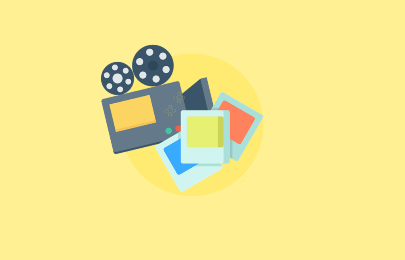 Serie érase una vez el hombre cap- n°4  https://www.youtube.com/watch?v=PzmKbvVyv1kSerie érase una vez el hombre n°5https://www.youtube.com/watch?v=3CruewihilASerie érase una vez el hombre n°6https://www.youtube.com/watch?v=8GqsaKNPXvcPara el éxito de tu trabajo académico te recomendamos:1- Mantén horarios  (sueño, estudio, descanso)2- Asegúrate, dentro de los posible, de contar con un lugar habilitado para estudiar (libre de distractores; libre de tv, música, ruido).3- Mantén comunicación con tus profesores/as y un plan de estudio mínimo, pero,  intransable.4- Utiliza los recursos de aprendizaje de manera responsable, texto de estudio de la asignatura y páginas web recomendadas. Recuerda que Internet es un excelente recurso de aprendizaje, cuando se utiliza bien.5- Mantente comunicado con tus padres y/o apoderados, infórmales que estás haciendo, donde están tus dificultades, qué necesitas.6. Organiza con tus compañeros un plan de estudio, júntense a resolver una guía sin necesidad de contacto físico, armen un grupo de whatsapp para la asignatura o para resolver una guía específica.Autoevalúate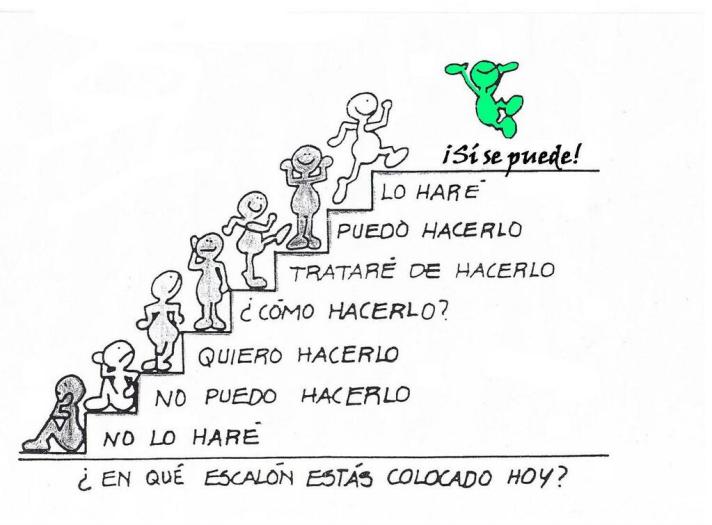 NivelCursoAsignaturaProfesorCorreo Electrónico7°Básico7°AHistoria y C. SocialesViviana Quierovivianaquiero@maxsalas.cl